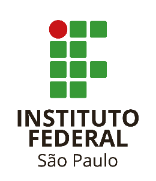 RELATÓRIO PARCIAL DE PRESTAÇÃO DE CONTAS DE PROJETOS DE PESQUISA E INOVAÇÃO COM FUNDAÇÃO DE APOIO1. DADOS GERAIS DO PROJETO1. DADOS GERAIS DO PROJETO1. DADOS GERAIS DO PROJETONÚMERO PROCESSOIndicar o número do processo SUAP de tramitação do projetoIndicar o número do processo SUAP de tramitação do projetoTÍTULO DO PROJETOANO DE REFERÊNCIAInformar qual ano o presente relatório referenciaInformar qual ano o presente relatório referenciaCAMPUSFUNDAÇÃO DE APOIO FUNARBE        FACTO          FAI.UFSCAR FUNARBE        FACTO          FAI.UFSCARCOORDENADORNome do Coordenador do projetoNome do Coordenador do projetoPRONTUÁRIOCARGOE-MAILTELEFONE2. RESUMO FINANCEIRO DO PROJETO2. RESUMO FINANCEIRO DO PROJETO2. RESUMO FINANCEIRO DO PROJETO2.1. VALOR TOTAL DO PROJETO2.1. VALOR TOTAL DO PROJETO2.2. VALOR TOTAL DEPOSITADO2.2. VALOR TOTAL DEPOSITADO(para projetos longos, discriminar ano a ano o valor já depositado)2.3. DESPESAS DA FUNDAÇÃO 2.3. DESPESAS DA FUNDAÇÃO Indicar valor total recolhido para despesas operacionais da Fundação.2.4. RESSARCIMENTO INSTITUCIONAL 2.4. RESSARCIMENTO INSTITUCIONAL Caso o projeto já tenha recolhido parte da TRI, informar o valor total recolhido. Caso não tenha sido recolhido nenhum valor, preencher com a frase “a recolher”. Para projetos sem incidência, indicar “sem incidência”.2.5. RECURSOS NÃO UTILIZADOS2.5. RECURSOS NÃO UTILIZADOSPreencher com os valores de recursos já repassados para o projeto que ainda não foram executados.Anexar as guias de recolhimento dos itens 2.4 e 2.5, conforme IN 01, de março de 2017.DEVE SER ANEXADO A ESTA PRESTAÇÃO DE CONTAS O RELATÓRIO FINANCEIRO EXTRAÍDO DO SISTEMA DA FUNDAÇÃO DE APOIOAnexar as guias de recolhimento dos itens 2.4 e 2.5, conforme IN 01, de março de 2017.DEVE SER ANEXADO A ESTA PRESTAÇÃO DE CONTAS O RELATÓRIO FINANCEIRO EXTRAÍDO DO SISTEMA DA FUNDAÇÃO DE APOIOAnexar as guias de recolhimento dos itens 2.4 e 2.5, conforme IN 01, de março de 2017.DEVE SER ANEXADO A ESTA PRESTAÇÃO DE CONTAS O RELATÓRIO FINANCEIRO EXTRAÍDO DO SISTEMA DA FUNDAÇÃO DE APOIO3. RESUMO DAS ATIVIDADES DESENVOLVIDAS3. RESUMO DAS ATIVIDADES DESENVOLVIDAS3. RESUMO DAS ATIVIDADES DESENVOLVIDAS4. CUMPRIMENTO DE METAS (inserir/excluir campos conforme número de metas do projeto)4. CUMPRIMENTO DE METAS (inserir/excluir campos conforme número de metas do projeto)4. CUMPRIMENTO DE METAS (inserir/excluir campos conforme número de metas do projeto)META/ATIVIDADECONDIÇÃO FINAL1. Concluída Em execução Não iniciada2. Concluída Em execução Não iniciada3. Concluída Em execução Não iniciada4. Concluída Em execução Não iniciada5. Concluída Em execução Não iniciada5. ALTERAÇÕES EM RELAÇÃO AO PLANO DE TRABALHO COM JUSTIFICATIVA5. ALTERAÇÕES EM RELAÇÃO AO PLANO DE TRABALHO COM JUSTIFICATIVA5. ALTERAÇÕES EM RELAÇÃO AO PLANO DE TRABALHO COM JUSTIFICATIVA5. ALTERAÇÕES EM RELAÇÃO AO PLANO DE TRABALHO COM JUSTIFICATIVA5. ALTERAÇÕES EM RELAÇÃO AO PLANO DE TRABALHO COM JUSTIFICATIVA5. ALTERAÇÕES EM RELAÇÃO AO PLANO DE TRABALHO COM JUSTIFICATIVARelacionar as alterações em relação às atividades previstas para o ano corrente no plano de trabalho, e justificar a necessidade da alteração.Atenção especial a alteração em relação a aquisição de itens ou transposição / remanejamento de recursos.Relacionar as alterações em relação às atividades previstas para o ano corrente no plano de trabalho, e justificar a necessidade da alteração.Atenção especial a alteração em relação a aquisição de itens ou transposição / remanejamento de recursos.Relacionar as alterações em relação às atividades previstas para o ano corrente no plano de trabalho, e justificar a necessidade da alteração.Atenção especial a alteração em relação a aquisição de itens ou transposição / remanejamento de recursos.Relacionar as alterações em relação às atividades previstas para o ano corrente no plano de trabalho, e justificar a necessidade da alteração.Atenção especial a alteração em relação a aquisição de itens ou transposição / remanejamento de recursos.Relacionar as alterações em relação às atividades previstas para o ano corrente no plano de trabalho, e justificar a necessidade da alteração.Atenção especial a alteração em relação a aquisição de itens ou transposição / remanejamento de recursos.Relacionar as alterações em relação às atividades previstas para o ano corrente no plano de trabalho, e justificar a necessidade da alteração.Atenção especial a alteração em relação a aquisição de itens ou transposição / remanejamento de recursos.6. AVALIAÇÃO DA FUNDAÇÃO DE APOIOAtribua uma nota de 1 (menor nota) a 5 (maior nota) para os quesitos abaixo6. AVALIAÇÃO DA FUNDAÇÃO DE APOIOAtribua uma nota de 1 (menor nota) a 5 (maior nota) para os quesitos abaixo6. AVALIAÇÃO DA FUNDAÇÃO DE APOIOAtribua uma nota de 1 (menor nota) a 5 (maior nota) para os quesitos abaixo6. AVALIAÇÃO DA FUNDAÇÃO DE APOIOAtribua uma nota de 1 (menor nota) a 5 (maior nota) para os quesitos abaixo6. AVALIAÇÃO DA FUNDAÇÃO DE APOIOAtribua uma nota de 1 (menor nota) a 5 (maior nota) para os quesitos abaixo6. AVALIAÇÃO DA FUNDAÇÃO DE APOIOAtribua uma nota de 1 (menor nota) a 5 (maior nota) para os quesitos abaixoRapidez / agilidade da Fundação na tramitação do projetoRapidez / agilidade da Fundação na tramitação do projetoRapidez / agilidade da Fundação na tramitação do projetoRapidez / agilidade da Fundação na tramitação do projeto(  ) 1       (  ) 2       (  ) 3       (  ) 4       (  ) 5(  ) 1       (  ) 2       (  ) 3       (  ) 4       (  ) 5Rapidez / agilidade da Fundação na execução do projetoRapidez / agilidade da Fundação na execução do projetoRapidez / agilidade da Fundação na execução do projetoRapidez / agilidade da Fundação na execução do projeto(  ) 1       (  ) 2       (  ) 3       (  ) 4       (  ) 5(  ) 1       (  ) 2       (  ) 3       (  ) 4       (  ) 5Suporte e prestação de informações à execução do projeto Suporte e prestação de informações à execução do projeto Suporte e prestação de informações à execução do projeto Suporte e prestação de informações à execução do projeto (  ) 1       (  ) 2       (  ) 3       (  ) 4       (  ) 5(  ) 1       (  ) 2       (  ) 3       (  ) 4       (  ) 5Sistema adotado pela Fundação (funcionalidade)Sistema adotado pela Fundação (funcionalidade)Sistema adotado pela Fundação (funcionalidade)Sistema adotado pela Fundação (funcionalidade)(  ) 1       (  ) 2       (  ) 3       (  ) 4       (  ) 5(  ) 1       (  ) 2       (  ) 3       (  ) 4       (  ) 5Comentários/ObservaçõesComentários/ObservaçõesComentários/ObservaçõesComentários/ObservaçõesComentários/ObservaçõesComentários/ObservaçõesASSINATURA DO COORDENADOR ASSINATURA DO COORDENADOR ASSINATURA DO COORDENADOR ASSINATURA DO COORDENADOR ASSINATURA DO COORDENADOR ASSINATURA DO COORDENADOR Declaro que:a) me responsabilizo pelas informações contidas neste relatório, bem como veracidade e atualização das informações lançadas no sistema de controle da Fundação de Apoio; b) os recursos foram utilizados exclusivamente para execução do projeto;c) não houve concessão de bolsa a servidores ou pagamento pela prestação de serviços de pessoas físicas ou jurídicas com a mesma finalidade (inciso I, parágrafo 1º, art. 12 do Decreto 7.423/2010).Local e data: __________________________ , _______ / _______ / _______Declaro que:a) me responsabilizo pelas informações contidas neste relatório, bem como veracidade e atualização das informações lançadas no sistema de controle da Fundação de Apoio; b) os recursos foram utilizados exclusivamente para execução do projeto;c) não houve concessão de bolsa a servidores ou pagamento pela prestação de serviços de pessoas físicas ou jurídicas com a mesma finalidade (inciso I, parágrafo 1º, art. 12 do Decreto 7.423/2010).Local e data: __________________________ , _______ / _______ / _______Declaro que:a) me responsabilizo pelas informações contidas neste relatório, bem como veracidade e atualização das informações lançadas no sistema de controle da Fundação de Apoio; b) os recursos foram utilizados exclusivamente para execução do projeto;c) não houve concessão de bolsa a servidores ou pagamento pela prestação de serviços de pessoas físicas ou jurídicas com a mesma finalidade (inciso I, parágrafo 1º, art. 12 do Decreto 7.423/2010).Local e data: __________________________ , _______ / _______ / _______Declaro que:a) me responsabilizo pelas informações contidas neste relatório, bem como veracidade e atualização das informações lançadas no sistema de controle da Fundação de Apoio; b) os recursos foram utilizados exclusivamente para execução do projeto;c) não houve concessão de bolsa a servidores ou pagamento pela prestação de serviços de pessoas físicas ou jurídicas com a mesma finalidade (inciso I, parágrafo 1º, art. 12 do Decreto 7.423/2010).Local e data: __________________________ , _______ / _______ / _______Declaro que:a) me responsabilizo pelas informações contidas neste relatório, bem como veracidade e atualização das informações lançadas no sistema de controle da Fundação de Apoio; b) os recursos foram utilizados exclusivamente para execução do projeto;c) não houve concessão de bolsa a servidores ou pagamento pela prestação de serviços de pessoas físicas ou jurídicas com a mesma finalidade (inciso I, parágrafo 1º, art. 12 do Decreto 7.423/2010).Local e data: __________________________ , _______ / _______ / _______Declaro que:a) me responsabilizo pelas informações contidas neste relatório, bem como veracidade e atualização das informações lançadas no sistema de controle da Fundação de Apoio; b) os recursos foram utilizados exclusivamente para execução do projeto;c) não houve concessão de bolsa a servidores ou pagamento pela prestação de serviços de pessoas físicas ou jurídicas com a mesma finalidade (inciso I, parágrafo 1º, art. 12 do Decreto 7.423/2010).Local e data: __________________________ , _______ / _______ / _______Coordenador do Projeto